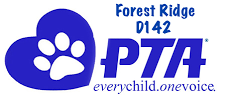 FOREST RIDGE PTABOARD MEETING AGENDAFebruary 6, 2020---Hille Meeting Room –7 PMThe following guests were present:  Richita Jones, Diane Wronowski, Sandy Baytala, Martina Bemis, Tracy Zerinskas, Dr. Paul McDermott, Ted WesserberrtCall to Order – Welcome Pledge – at 7:03 by President Tracy ZerinskasExecutive Committee  President’s BusinessLast month's minutes – Minutes were approved.  All were in favor.Teacher Grants – Ms. Thibedeau requested to order iPad stylus for Kerksta. 5 packs (30 stylus total) to total $68.85.  Sandy approved, Diane seconded, all were in favor. Treasurer’s Report Monthly Reports – No monthly report. Will send out as soon as available.Bank change to Marquette Bank. – Marquette bank requires whoever is opening the account to be there.  It will be opened up next month.Following PTA Board Members who are signers for the account & their positionsTracy Zerinskas- PresidentDawn Omiecinski- Vice President Tracey Breitbarth- TreasurerSchool Vice President’s ReportsRidge Early Childhood Center – Not much for January Getting flyers for Family Fun Night, Sock Hop out. Art Show info sent home. Getting ready for Valentine’s parties.G. Kerkstra Elementary School – MAP testing wrapped up last week, and students made some really nice gains in Math and Reading! At the semester break, Art and Music switch at the elementary buildings. We welcome back Mrs. Latka and wish Ms. Mueller the best of luck at Foster. Early Act club continues to promote the idea of philanthropy and is currently raising money for the Leukemia and Lymphoma society. First grade just went to see Click, Clack, Moo at the Rialto Square Theater in Joliet and had a blast. This Friday, all 2nd graders are going to the Field Museum. Kerkstra's Drama Club is working hard on their production of "The Journey of Little Red". The big production will be held the evening of February 25th at 6pm at Kerkstra. In January the 2nd grade hosted our luncheon and had a chili bar. Our February lunch will be hosted by the 3rd grade on the 20th. On Monday we had a Harriett Tubman assembly that all students enjoyed.  All our clubs are in full swing and drama club will have their play on the 25th. Spring pictures are on the 19th.Lee R. Foster Elementary School – Getting ready to wrap up pop top collections. Preparing for Valentine’s parties and next teacher lunch on 2/27. January lunch was 1/28. Thank you to Tracy, Dawn and parent helper Mrs. Benninger for preparing and putting on the luncheon in Martina’s absence. Jack Hille Middle School – OFHS hosting a dance camp for 8th grades on 2/24 & 2/26 from 4:30-7. Will learn a routin to perform together at the home basketball game on 2/28. All levels of dance and experience are welcome. NJHS applications are due no later than 2/21, no late applications accepted. Current NJHS meeting at 7:15am on Thursday 2/6. Jazz Festival at Lincolnway Central on Saturday 2/8. Jazz & Woodwind Ensembles will play at OFHS on 2/23 for Rotary Club Breakfast. Chili bar and valentines treats were provided to teachers on Tuesday.Ways and MeansPaint Night-1/10/20 Recap– 100 painters! Some people didn’t make it. Everything went well. People raved about event and want us to do more. Over bought on paint to be prepared but total came out to about $6/person. Thank you to Mrs. Kari for leading and Diane for a good set up. Next year more cookies and water for everyone there. Art Expo Updates-3/17-318/20 @ Acorn Library – Fliers sent out for all schools.  2/28 projects will be due.  Thank you VP'S for getting the art forms out. Everything is still moving along nicely. Ordering the extra easels we voted on and get ribbons ordered as well. Scratch-n-sniff bookmarks to have the librarians pass out for any of our students who check out books or open a library card those nights. They are packs of 24 for $7.00- would like to purchase 4 packs. Looking for two or so people to help with set up and take down. Set up will be on March 17th at 10:00 am at the library and the show will run that day from 3:00-5:00 and the show will run on the 18tn from 5:00-7:00 and take down will follow right after we close the show. Can't wait for a great event! Any questions, concerns or ideas please let Megan know.Sock Hop-2/13/20 @ Foster from 4-6pm – The same DJ from Summer Bash will be there. Emails and flyers out for prepaid pizza orders. Besides pizza plan to have sour/gummy candy/ring pops. Concessions will be in cafeteria. Family Fun Night- $10 prepay and $12 at the doorMeeting with Tracy, Dawn and Martina with custodians next week at Hille to finalize plans and make sure everything can be set up.Set up starting at 3:30 the day of because of classrooms. Chairpersons:Raffles-Lisa & Arlene – So far as the raffle, we are moving along great we have about 40 items so far with more on the way. Meijer gave us $200 to use for concessions to help defray the cost of what we spend on food. I haven't heard back from any of the other companies I reached out to for food donations.Games-Dawn – 125 fish for game.  Will have a glow room.  Will get rid of some of the older games. Large JENGA game.  Large Connect 4. We will use the Art room (for crafts).  Will move BINGO to Fortnite room.  Bug Guys are booked. I haven't gotten anything for them yet but we have all the games we will be doing I have gotten the twisterBounce Houses- Tracy – same company. Basketball and jumpy with slide.Kitchen- Regina & Diane – walking tacos, pizza, nachos. Preparing to shop for things. Volunteers-Richita – People to sign up via sign up genius or forms. Acorn Library helping to get volunteers, reaching out to Kohls volunteer program. Sams Club- can only use volunteer program by knowing someone who works there. Darcy getting lots of teenagers who need hours. Thoughts on giving the (teenage) volunteers a free ticket for unlimited play or pizza/pop coupons.Cake/Cereal Walk-Sandy- Will talk to teachers about signing up and email to principals. At least 2 volunteers for each shift and need radio for music.Prizes/Goodie-Bags-Megan – Drawstring back packs for goodie bags. Including emoji keychains, white slap bracelets, scratch art face mask, brag tags and sand art. Sand art in art room while supplies last. Prepaid bags will be separate than walk-ins to prevent confusion. Committee ReportsDominos Fundraiser-1/13 to 1/24/20. – Everything came in on 2/4 will be organized to be passed out. $2170 profit. Summer Bash – Contract has been signed and paid for bounce house/DJSmencils – Order ends 2/7. Have everything entered so we can place the order.Gatto’s Dine Out- earnings will be tallied by next meeting. Planning next dine out for 2/25 possibly McDonald’s. Oberweiss has been confirmed for 6/9.Representatives ReportsTeacher Representative – Sandy will send to each of the principals about the cake and cereal walk.  Thank you for the luncheon.School Board/Administration Representative – Next years calendar is being set up. February Board Meeting to discuss start date for August 2020. Includes coinciding with OFHS and finals dates for before Christmas. Teachers will vote, March should have official calendar set. Interviewing has started for additional positions for next year, including bilingual teacher, math interventionalist to improve test scores and efforts for grades 1-5. February Board meeting to approve hiring a social/emotional counselor for Hille. Four months until Hille graduation- will be hosting at Hille to see how it goes. Should be a 60 min ceremony, possibly an option for live streaming. Currently in the planning stages especially to figure out parking.   New Business – None at this timeClosing and Adjournment – 7:50pm